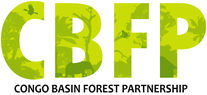 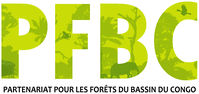 Registration Form for Side Event at 19th CBFP Meeting of Parties (MOP)Date: 		Proposed time:		Desired seating capacity:Information on the organizer(s):Event Information:Needs identificationVII. Side Event agenda templateSession Theme: Please send this form to side.event@pfbc-cbfp.org  and cc before 20 May 2022Central African Congo Basin forests as nature-based solutions to the shared challenges of climate change, biodiversity and sustainable development in Central Africa. Safeguarding and restoring Central African forest landscapes in the Congo Basin can speed up progress on the shared challenges of climate change, biodiversity and sustainable development in Central Africa.Celebrating 20 years of CBFP - Together we have moved forward - Transformative change is up to you!Main organizer:Contact person/e-mail:Country / OrganizationCo-organizer :Partners:Event Title:Theme:Background:Objective:Thematic focus, format of the event- What type of activities will be conducted: Workshop, Round table, vernissage, launch of initiatives and/or projects, bi-tri-lateral/multi-partite meetings, exhibitions - Film - Video...Expected ResultsTarget audience & number of participantsDraft agenda and speakers Desired day and time - Please indicate more than one optionDuration of the event (maximum 1h30min per event = 90min)Desired seating capacity: Logistic needs in terms of equipment, video projector, screen, sound system, etc... to be specifiedSimultaneous Translation / Interpretation needsCatering needs X min.Introductory noteSpeakers’ names, title, organizationPresentation X min.Title of Presentation 1: Speakers’ names, title, organization X min.Title of Presentation 2: Speakers’ names, title, organizationX min.Panel DiscussionModerator: Panelist:Name, title, organizationX min.Discussions with the audience